 Военная служба по контракту в ФГКУЗ «2 военный клинический госпиталь войск национальной гвардии Российской Федерации» Северо-Кавказского ордена Жукова округа войск национальной гвардии Российской Федерации г. Пятигорск Ставропольский край .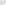 Требуются:Начальник хирургического специализированного отделения — старший врач — оториноларинголог;Старший врач - хирург общехирургического отделения;Начальник первичного онкологического кабинета врач-онколог консультативно - диагностического отделения;Врач-акушер-гинеколог общехирургического отделения;Врач-анестезиолог-реаниматолог отделения реанимации и анестезиологии;Старший врач-хирург отделения неотложной медицинской помощи;Начальник кабинета компьютерной томографии врач-рентгенолог;Врач-бактериолог подвижной лаборатории государственного санитарно-эпидемиологического надзора центра государственного санитарноэпидемиологического надзора (округа);Врач по радиационной гигиене санитарно-эпидемиологического отделения центра государственного санитарно-эпидемиологического надзора (округа);Старший врач-терапевт отделения медицинской неотложной помощи;Начальник клинической лаборатории — врач клинической лабораторной диагностики лабораторного отделения;Начальник терапевтического кабинета врач-эндокринолог консультативно-диагностического отделения;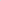 Провизор аптеки отделения медицинского снабжения.Требования:П возрасту до 40 лет.По состоянию здоровья, заключение ВВК А - годен к военной службу или Б - годен к военной службе с незначительными ограничениями.По уровню образования при назначении на воинские должности, для которых штатом предусмотрены воинские звания:иметь высшее профессиональное образование в соответствии с приказом Министерства здравоохранения Российской Федерации от 2 мая 2023 г. № 206н «Об утверждении Квалификационных требований к медицинским и фармацевтическим работникам с высшим образованием».По уровню квалификации при назначении на воинские должности, для которых штатом предусмотрены воинские звания: офицера - иметь опыт не менее: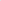 двух лет стажа работы по специальности, соответствующей аналогичной военно-учетной специальности.Денежное довольствие лейтенант (14 т.р.) составляет от 53 т.р ежемесячно;Ежегодная обязательная материальная помощь в размере 1 оклада денежного содержания не менее 42 т.р.;При заключении контракта в период действия частичной мобилизации на срок пять лет, предусмотрена единовременная выплата в размере 195 тысяч рублей в соответствии с требованиями Указа Президента Российской Федерации от 2 ноября 2022 г. №787 «О единовременной денежной выплате военнослужащим, проходящим военную службу по контракту в Вооруженных силах Российской Федерации, войсках национальной гвардии Российской Федерации»;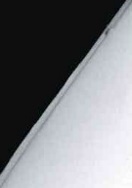 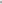 Бесплатное медицинское обеспечение;Ежегодный оплачиваемый отпуск (от 30 суток);Предоставление льготных путевок в ведомственные санатории;В соответствии с Федеральным Законом «О статусе военнослужащих» от 27 мая 1998 г. № 76-ФЗ установлены формы реализации права на обеспечение специализированным жильем.В ст. 9 Федерального закона от 20.08.2004 г. № 117-ФЗ «О накопительно-ипотечной системе жилищного обеспечения военнослужащих» (НИС) указаны категории военнослужащих, которые могут быть включены в накопительно-ипотечную систему. После включения в НИС военнослужащий может реализовать свое право на приобретение жилого помещения через получение целевого жилищного займа не ранее чем, через три года после возникновения основания для включения в реестр участников НИС (участники СВО могут воспользоваться своим правом с момента включения в накопительноипотечную систему).В соответствии с Федеральным законом от 27 ноября 2023 г. № 540-ФЗ «О федеральном бюджете на 2024 год и на плановый период 2025 и 2026 годов» в 2024 году установлен размер накопительного взноса на одного участника накопительно-ипотечной системы жилищного обеспечения военнослужащих, включенного в реестр участников, в сумме 365 346 рублей 60 копеек.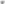 Телефон: +7 905 419 88 81, 8 (879) 339-14-27.